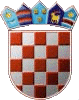 REPUBLIKA HRVATSKAKOPRIVNIČKO- KRIŽEVAČKA ŽUPANIJAOPĆINA SVETI IVAN ŽABNOOpćinsko vijećeKLASA: 023-01/16-01/01URBROJ: 2137/19-02/1-16-6Sveti Ivan Žabno, 22. prosinca 2016.	Na temelju članka 32. Statuta Općine Sveti Ivan Žabno («Službeni glasnik Koprivničko- križevačke županije» broj 10/13) i članka 74. Poslovnika Općinskog vijeća Općine Sveti Ivan Žabno («Službeni glasnik Koprivničko- križevačke županije» broj 12/09 i 6/13), sazivam 23. sjednicu Općinskog vijeća Općine Sveti Ivan Žabno za dan     28 . prosinca 2016. godine ( srijeda ) u  17,30 sati.	Sjednica će se održati u zgradi Općine Sveti Ivan Žabno, Trg Karla Lukaša 11, Općinska vijećnica. Za sjednicu predlažem sljedeći       D N E V N I   R E DII. Izmjene i dopune Proračuna Općine Sveti Ivan Žabno za 2016. godinu, s izmjenama i dopunama Plana razvojnih programa za 2016. godinu,Program o izmjenama Programa gradnje komunalne infrastrukture na području Općine Sveti Ivan Žabno u 2016. godini,Program o izmjenama Programa održavanja komunalne infrastrukture na području Općine Sveti Ivan Žabno u 2016. godini,Plan o izmjenama Plana javnih potreba u socijalnoj skrbi na području Općine Sveti Ivan Žabno u 2016. godini,Program o izmjenama Programa javnih potreba u kulturi na području Općine Sveti Ivan Žabno u 2016. godini,Program o izmjenama Programa javnih potreba u predškolskom odgoju na području Općine Sveti Ivan Žabno u 2016. godini,Program o izmjenama Programa utroška sredstava šumskog doprinosa za 2016. godinu,Odluka o izmjeni Odluke o pomoći za novorođenčad na području Općine Sveti Ivan Žabno,Izvješće o doznačenim financijskim sredstvima udrugama koje su svoje programe prijavile na natječaje tijekom 2016.Pitanja članova Općinskog vijeća.Svi materijali iz predloženog dnevnog reda dostavljaju se uz poziv za sjednicu.	Molim članove Općinskog vijeća da na sjednicu dođu u zakazano vrijeme, a eventualnu  spriječenost opravdaju telefonom na broj 048/851-041.O tome obavijest:Članovi Općinskog vijeća,Općinski načelnik,Zamjenik općinskog načelnika,Radio Križevci. 							              PREDSJEDNICA:                                                                                                  Dunja Trakoštanec Jokić, v.r.